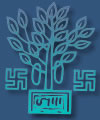  fcgkj ljdkj fcgkj jkT; 'kS{kf.kd vk/kkjHkwr lajpuk fodkl fuxe fyŒ  BIHAR STATE EDUCATIONAL INFRASTRUCTURE DEVELOPMENT CORPORATION LTD.      (A Govt. of  Bihar Undertaking)            ISO 9001; 14001; OHSAS 18001         Shiksha Bhawan, Bihar Rashtrabhasha Parishad Campus, Acharya Shivpujan Sahay Path, Saidpur, Patna-800004           Tel. No.: 0612-2660850  ● Fax No.: 0612-2660256     E-mail: bseidc@gmail.com ● website: http://www.bseidc.in ● CIN U80301BR2010SGC015859nj vkea=.k gsrq vYidkyhu dksVs’ku vkea=.k lwpuk la[;k&05 o"kZ&2020&21fcgkj jkT; 'kS{kf.kd vk/kkjHkwr lajpuk fodkl fuxe fyŒ iVuk ds fucaf/kr laosndksa@[;kfr izkIr QeksZa@daifu;ksa ls fnukad%& 26-06-2020 ds vijkgu 03%00 cts rd jkT; ds fofHkUu ftykUrxZr fofHkUu fuekZ.k dk;ksZ esa iz;ksx gsrq PHE ls lacaf/kr dk;ksZ gsrq xSj vuqlwfpr enksa dh vkiwfrZ ,oa vf/k"Bkiu ds fy, fuEukafdr enksa gsrq eqgjcan dksVs’ku v/kh{k.k vfHk;ark] fcgkj jkT; 'kS{kf.kd vk/kkjHkwr lajpuk fodkl fuxe fyŒ] iVuk ds dk;kZy; esa izkIr fd;k tk,xk ,oa mlh fnu vijkgu 03%30 cts dksVs’kunkrkvksa ;k muds vf/kd`r izfrfuf/k;ksa ds le{k [kksyk tk,xkA fo'ks"k 'krsZ&;g dksVs’ku flQZ nj fu/kkZj.k gsrq vkeaf=r fd;k x;k gSAdksVs’kunkrkvksa dks viuk nj ¼lHkh djksa] GST ,oa <qykbZ O;; ds lkFk½  vad ,oa v{kjksa esa m)`r  djuk gksxkAfo’ks"k lwpuk ds fy, lwpukiV~V ;k osclkbV www.prdbihar.gov.in ,oa www.bseidc.in ns[ksa vFkok v/kksgLrk{kjh ds dk;kZy; esa dk;kZof/k esa laidZ fd;k tk ldrk gSA                                                                                    v/kh{k.k vfHk;ark                                                                                                                                                                                                                                               BSEIDC, iVukASl.
No.Description of itemsQtyUnitRate
 In DigitsRate
 In Words1Supplying , installation, testing & commissionong of suitable capacity of and type of submersible pump set (1HP) cabable of clean filtered water from a deep tubewell at oa total head of 30 meter complete with control panel , gate valve , 60 mtr. of neoprane cable etc.(Crompton/KSB make) all complete job as  per direction of E/I.1Each2Supplying , installation, testing & commissionong of suitable capacity of and type of submersible pump set (3HP) cabable of clean filtered water from a deep tubewell at oa total head of 30 meter complete with control panel , gate valve , 60 mtr. of neoprane cable etc. (Crompton/KSB make) all complete job as  per direction of E/I.1Each3Supplying , installation, testing & commissionong of suitable capacity of and type of submersible pump set (5HP) cabable of clean filtered water from a deep tubewell at oa total head of 30 meter complete with control panel , gate valve , 60 mtr. of neoprane cable etc. (Crompton/KSB make) all complete job as  per direction of E/I.1Each4Providing, fitting & fixing of 25 mm CPVC full Way  valve  all complete job as per direction of E/I.1Each5Providing, fitting & fixing of 32 mm  CPVC valve   all complete job as per direction of E/I.1Each6Providing, fitting & fixing of 40 mm CPVC valve   all complete job as per direction of E/I.1Each7Providing, fitting & fixing of  50 mm CPVC valve   all complete job as per direction of E/I.1Each8Providing, fitting & fixing of  65 mm  CPVC valve   all complete job as per direction of E/I.1Each9Providing, fitting & fixing of  80 mm  CPVC valve   all complete job as per direction of E/I.1Each10Providing, fitting & fixing of 100 mm  CPVC valve   all complete job as per direction of E/I.1Each11Providing, fitting & fixing of  25 mm  CPVC Union   all complete job as per direction of E/I.1Each12Providing, fitting & fixing of  32 mm  CPVC Union   all complete job as per direction of E/I.1Each13Providing, fitting & fixing of  40 mm  CPVC Union   all complete job as per direction of E/I.1Each14Providing, fitting & fixing of 50 mm  CPVC Union   all complete job as per direction of E/I.1Each15Providing, fitting & fixing of 65 mm  CPVC Union   all complete job as per direction of E/I.1Each16Providing, fitting & fixing of  80 mm  CPVC Union   all complete job as per direction of E/I.1Each17Providing, fitting & fixing of  100 mm CPVC Union  all complete job as per direction of E/I.1Each18Providing, fitting & fixing of 50 mm CPVC  Non Return  Valve  all complete job as per direction of E/I.1Each19Providing, fitting & fixing of  110 mm UPVC Cowl  all complete job as per direction of E/I.1Each20Providing, fitting & fixing of PVC 110 mm SWR P- Trap   Valve  all complete job as per direction of E/I.1Each21Providing, fitting & fixing of PVC 75 mm SWR P- Trap   Valve  all complete job as per direction of E/I.1Each22Providing, fitting & fixing of PVC Floor Trap 110X110 mm dia  all complete job as per direction of E/I.1Each23Providing and fixing white vitreous china pedestal type water closet (European type W.C. pan) of Make- Jaquar/ Cera/ Kohler/Marc with seat and lid, 10 litre low level white P.V.C. flushing cistern, including flush pipe, with manually controlled device (handle lever), conforming to IS : 7231, with all fittings and fixtures  all complete job as per direction of E/I.1Each24Providing and fixing water closet squatting pan (Indian type W.C.pan ) of  Make- Make- Jaquar/ Cera/ Kohler/Marc  with 100 mm sand cast Iron P or S trap, 10 litre low fixtures complete, including cutting and making good the walls andlevel white P.V.C. flushing cistern, including flush pipe, with manually controlled device (handle lever) conforming to IS : 7231, with all fittings and floors wherever required :
White Vitreous china Orissa pattern W.C. pan of size 580x440 mm with integral type foot rests1Each25Supplying, storing, handling, shifting, installation, testing and commissioning of CP flxible hose, spray, wall flange  of  Make- Jaquar/ Cera/ Kohler/Marc  with all fittings and fixtures  all complete job as per direction of E/I.1Each26Providing, fitting & fixing of  CP Bib Cock two in one Make- Jaquar/ Cera/ Kohler/Marc all complete job as per direction of E/I.1Each27Providing and fixing white vitreous china battery based infrared sensor operated urinal of  Make Make- Jaquar/ Cera/ Kohler/Marc of size 610 x 390 x 370 mm having pre & post flushing with water ( 250 ml & 500 ml consumption), having water inlet from back side, including fixing to wall with suitable brackets  all complete job as per direction of E/I.1Each28Providing and fixing Hand dryer of  Make Dolphy/Alpine  all complete job as per direction of E/I.1Each29Providing and fixing CP Bottle Trap for Wash basin and sink. 
Bottle trap 31 mm single piece moulded with height of 270 mm, effective length of tail pipe 260 mm from the centre of the waste coupling 77 mm breadth with 25 mm minimum water seal, weighing not less than 260 gms all complete job as per direction of E/I.1Each 30Providing and fixing CP liquid soap container 109 mm wide, 125 mm high and 112 mm distance from wall of standard shape with bracket of the same materials with snap fittings of approved quality and colour weighing not less than 105 gms all complete job as per direction of E/I.1Each 31Providing & fixing CP towel ring trapezoidal shape/ rod of  215 mm long 200 mm wide with minimum distance of 37 mm from wall face with concealed  fittings arrangement of approved quality and colour weighing not less than 88 gms all complete job as per direction of E/I.1Each